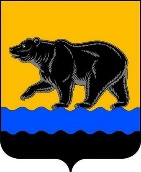 АДМИНИСТРАЦИЯ ГОРОДА НЕФТЕЮГАНСКАПОСТАНОВЛЕНИЕ25.11.2021										   № 1987-п г.НефтеюганскО внесении изменений в постановление администрации городаНефтеюганска от 15.11.2018 № 607-п «О составе наблюдательного совета автономного учреждения «Редакция газеты «Здравствуйте, нефтеюганцы!»В соответствии с Федеральным законом от 03.11.2006 № 174-ФЗ                          «Об автономных учреждениях», постановлением администрации города Нефтеюганска от 03.08.2017 № 126-нп «О порядке осуществления функций и полномочий учредителя муниципальных учреждений города Нефтеюганска», распоряжением администрации города Нефтеюганска от 26.04.2010 № 155-р               «Об утверждении Устава муниципального автономного учреждения «Редакция газеты «Здравствуйте, нефтеюганцы!», в связи с кадровыми изменениями администрация города Нефтеюганска постановляет: 1.Внести в постановление администрации города Нефтеюганска от 15.11.2018 № 607-п «О составе наблюдательного совета автономного учреждения «Редакция газеты «Здравствуйте, нефтеюганцы!» следующие изменения, а именно:1.1.В наименовании постановления перед словами «автономного учреждения» добавить слово «муниципального».1.2.Приложение к постановлению изложить согласно приложению к настоящему постановлению. 2.Департаменту по делам администрации города (Прокопович П.А.) разместить постановление на официальном сайте органов местного самоуправления города Нефтеюганска в сети Интернет.Исполняющий обязанностиглавы города Нефтеюганска					                 П.А.ПрокоповичПриложение к постановлению администрации города от 25.11.2021 № 1987-п Состав наблюдательного совета муниципального автономного учреждения «Редакция газеты «Здравствуйте, нефтеюганцы!»Прокопович П.А.-заместитель главы города - директор департамента по делам администрации города Нефтеюганска;Халезова Н.С.-заместитель главы города - директор департамента финансов администрации города Нефтеюганска;Борицкая Л.В.  -специалист-эксперт отдела управления имуществом департамента муниципального имущества администрации города Нефтеюганска;Косевских О.Г.  -дизайнер муниципального автономного учреждения «Редакция газеты «Здравствуйте, нефтеюганцы!»;Вершинин В.П.  -представитель общественности города Нефтеюганска.